LIVRAISON  A DOMICILE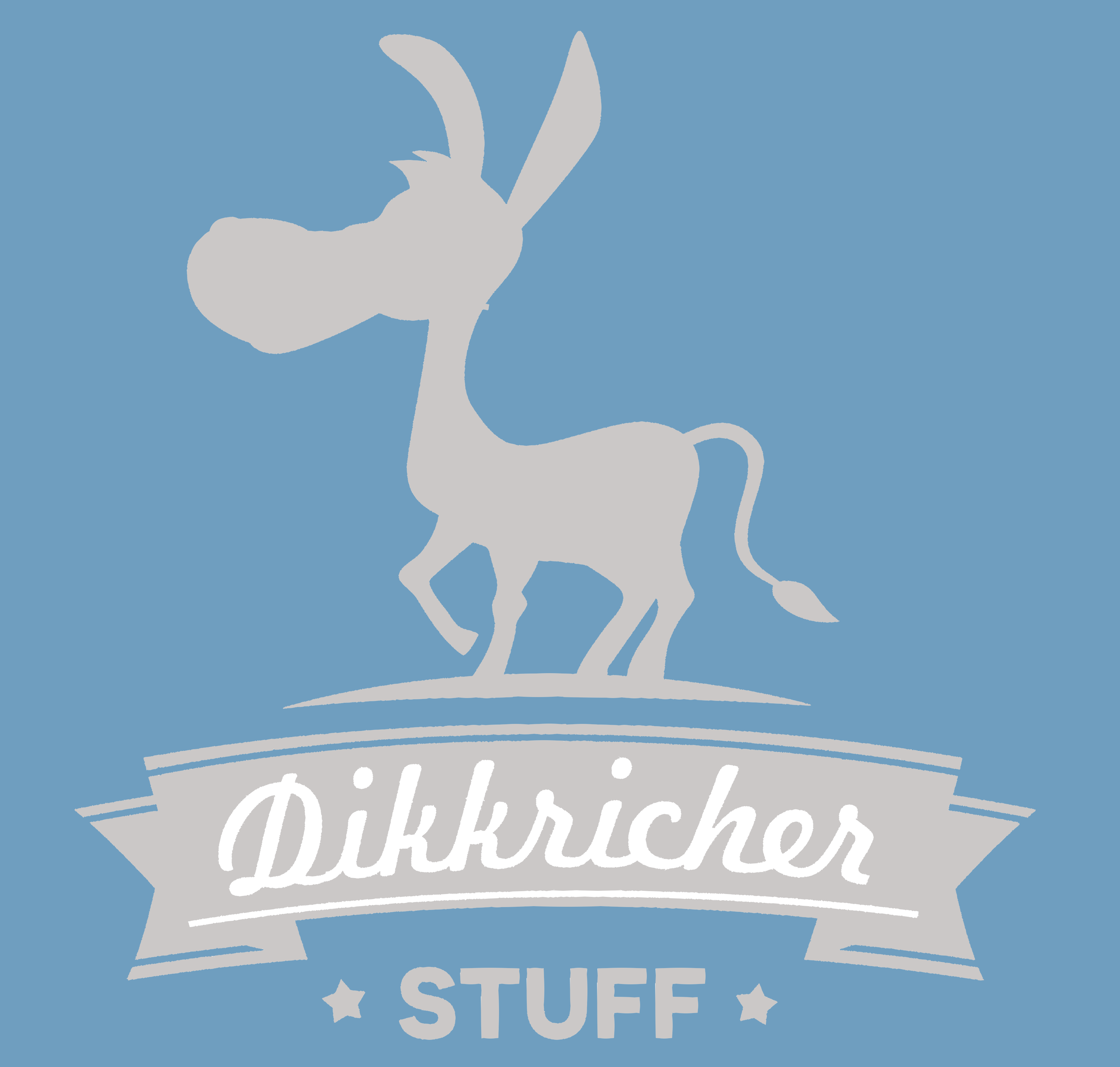 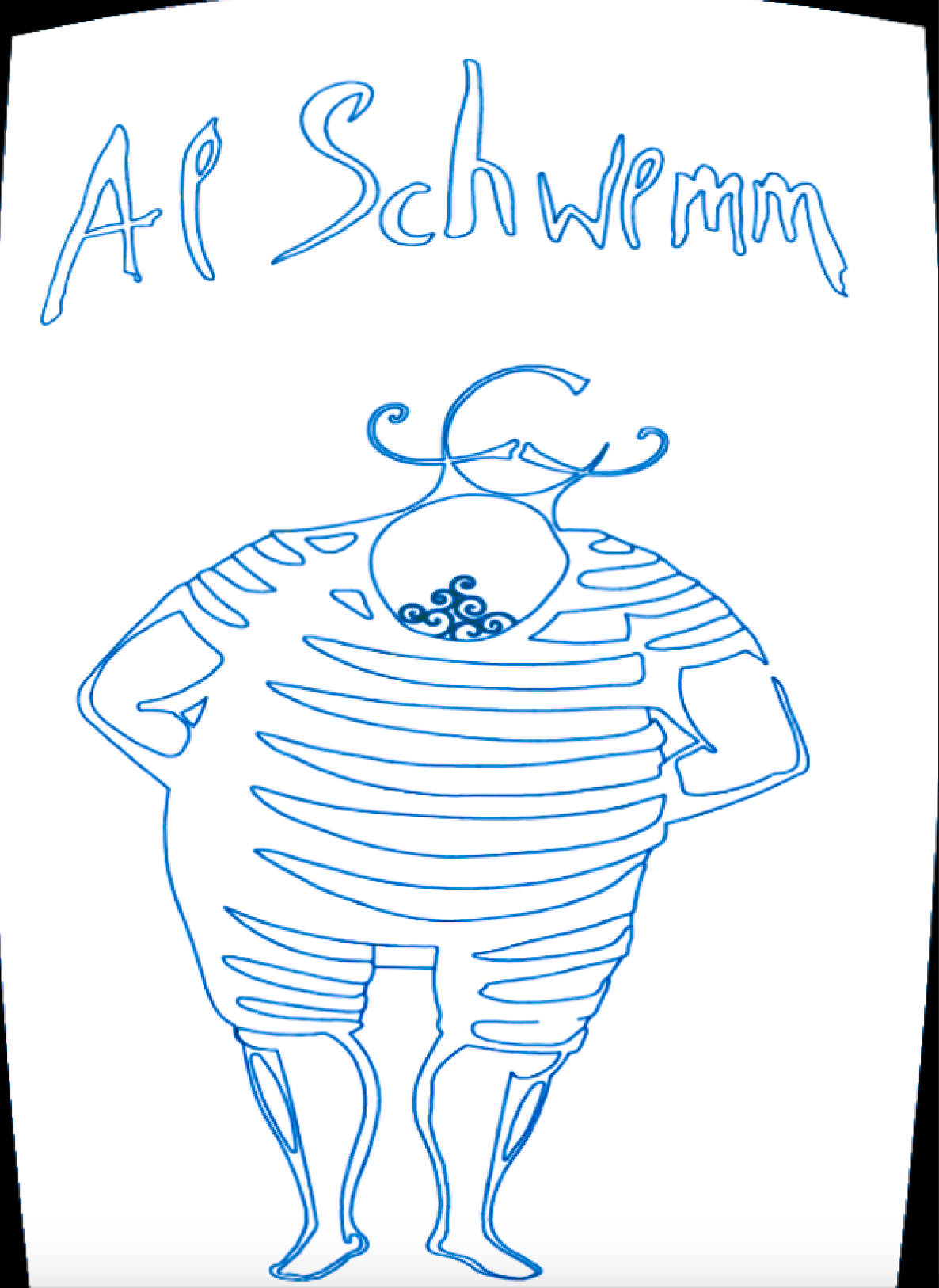 Restaurant Al Schwemm / Dikkricher Stufftel.   27766465DE 11H30 – 14H00ET DE 18H00 – 22H00!!!!   FERME  SAMEDI ET DIMANCHE  !!!!LES PIZZASMARGUERITTA (tomate et fromage)                                                                                                   9.20€SALAMI (tomate, mozzarelle, salami doux)                                                                                         11.80€PIZZAIOLLA (tomate, mozzarelle, jambon, champignons, anchois, câpre, olive                                   11.80€JAMBON CHAMPIGNONS (tomate, mozzarelle, jambon, champignons                                               12.20€THON (tomate, mozzarella, thon, oignons, olive)                                                                                 13.00€DIAVOLA (tomate, mozzarelle, salami piquant)                                                                                   13.20€CALZONE (tomate, mozzarelle, jambon, champignons et œuf                                                             13.50€CALZONE SPECIAL (tomate, mozzarelle, jambon, champignons, gorgonzola,                                                                   Salami piquant, anchois)                                                   14.20€CALZONE MAISON (crème épaisse, jambon, champignons, salami piquant,                                                                  Oignons, saumon)                                                               14.90€4SAISONS (tomate, mozzarelle, jambon, champignons, salami, artichaut,                                                                 Olive, anchois et câpre                                                       14.80€LES TARTES FLAMBEESLA CLASSIQUE (crème épaisse, oignons, lardons.)                                                                               9.50€HAWAI (crème épaisse, oignons, crevettes, ananas, kiwi.)                                                                  10.90€ITALIENNE (crème épaisse, oignons, jambon cru, mozzarella, roquette, parmesan et fromage.)                                     12.50€ROMANA (crème épaisse, oignons, anchois, câpre, olive, mozzarella.)                                                  11.50€JAMBON ET CHAMPIGNONS (crème épaisse, oignons, jambon, champignons, mozzarella.)                                      11.50€DIAVOLA (crème épaisse, oignons, chorizo, mozzarella.)                                                                     11.80€4FROMAGE (crème épaisse, oignons, fromage raclette, chèvre, parmesan, mozzarella.)                                                 11.80€ROYAL (crème épaisse, oignons, champignons, jambon cru, mozzarella.)                                                                     12.00€THON (crème épaisse, oignons, thon, olive, mozzarella.)                                                                     12.50€VÈGETARIENNE (crème épaisse, oignons, champignons, poivrons, tomate, ail, mozzarella.)                12.50€MARE ET MONTI (crème épaisse, oignons, champignons, ail, crevettes, saumon fumé, mozzarella.)   13.50€LES SALADES Salade paysanne                                                                                                                          14.50€Salade niçoise                                                                                                                             15.80€Salade fromage de chèvre chaud                                                                                            15.80€Salade au poulet croquant                                                                                                     16.50€Salade de melon, mozzarelle, et jambon cru                                                                    17.80€LIVRAISON  A DOMICILERestaurant Al Schwemm / Dikkricher Stufftel.   27766465DE 11H30 – 14H00ET DE 18H00 – 22H00!!!!  FERME  SAMEDI ET DIMANCHE  !!!!KNIDDELEN-- Kniddel Speckzoos                                                                                 12.50€-- Kniddel Vegetaresch                                                                              12.50€-- Kniddel gratinée                                                                                     12.70€-- Kniddel Bolognaise                                                                                 14.50€-- Kniddel Saumon fumé                                                                             16.80€-- Kniddel Wäinzoosiss   an Moschterzooss                                                16.80€LES PÂTES PENNE / TORTELINNI / LINGUINI SAUCE AUX CHOIX -- Carbonara                                                                                              14.80€-- Bolognaise                                                                                              13.50€-- Crème et jambon gratinée                                                                      13.80€-- Vegetaresch                                                                                          12.50€-- Saumon fumé                                                                                         16.80€VIANDES-- Cordon-bleu panée crème champignons         (frites et salade).             23.50€-- Escalope de veau crème champignons           (frites et salade).             22.50€-- bouchée à la reine                                        (frites et salade).              18.50€-- Duo de jambon.                                            (frites et salade).              17.80€-- jambon et melon                                           (frites et salade).              18.80€-- Calamar à la romaine.  (sauce tartare)                                                   20.80€--Scampis à la crème et ail.                                                                       24.80€--Scampis à l’indienne.                                                                                24.80€                   --Filet de saumon à l’estragon                                                                    25.80€LES POISSONS SONT SERVIS AVEC P.D.T. NATURE OU RIZ              